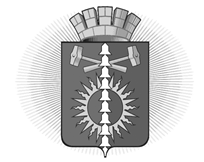 АДМИНИСТРАЦИЯ ГОРОДСКОГО ОКРУГА ВЕРХНИЙ ТАГИЛ П О С Т А Н О В Л Е Н И ЕОт 10.02.2017 г. № 102город Верхний ТагилО внесении изменений в административный регламент исполнения муниципальной функции  по осуществлению  муниципального контроля за соблюдением условий организации регулярных перевозок на территории городского округа Верхний ТагилРассмотрев протест Прокуратуры  г. Кировграда от 02.02.2017 г. № 01-13, в соответствии с  ч.ч. 2,3 ст. 10 Федерального закона от 26.10.2008   № 294-ФЗ (ред. от 03.07.2016) «О защите прав юридических лиц и индивидуальных предпринимателей при осуществлении государственного  контроля (надзора) и муниципального контроля»,  руководствуясь Уставом городского округа Верхний Тагил,ПОСТАНОВЛЯЮ:     1. Внести изменения в Административный регламент исполнения муниципальной функции по осуществлению муниципального контроля за соблюдением условий организации регулярных перевозок на территории городского округа Верхний Тагил, утвержденный постановлением Администрации городского округа Верхний Тагил от 18.01.2016  № 23 (с изм. от 27.01.2016, от 08.06.2016 ):1.1.  п. 3.9  изложить  в следующей редакции: Основанием для проведения внеплановой проверки является:1) истечение срока исполнения юридическим лицом, индивидуальным  предпринимателем ранее выданного предписания об устранении выявленного нарушения обязательных требований и (или) требований, установленных муниципальными правовыми актами;1.1) поступление в орган государственного контроля (надзора), орган муниципального контроля  заявления от юридического лица или индивидуального предпринимателя о предоставлении правового статуса, специального разрешения (лицензии) на право осуществления отдельных видов деятельности или разрешения (согласования) на осуществление иных юридически значимых действий, если проведение соответствующей внеплановой проверки юридического лица, индивидуального предпринимателя предусмотрено правилами предоставления правового статуса, специального разрешения (лицензии), выдачи разрешения (согласования);2) мотивированное представление должностного лица органа государственного контроля (надзора), органа муниципального контроля по результатам анализа результатов мероприятий по контролю без взаимодействия с юридическими лицами, индивидуальными предпринимателями, рассмотрения или предварительной проверки поступивших в органы государственного контроля (надзора), органы муниципального контроля обращений и заявлений граждан, в том числе индивидуальных предпринимателей, юридических лиц, информации от органов государственной власти, органов местного самоуправления, из средств массовой информации о следующих фактах:а) возникновение угрозы причинения вреда жизни, здоровью граждан, вреда животным, растениям, окружающей среде, объектам культурного наследия (памятникам истории и культуры) народов Российской Федерации, музейным предметам и музейным коллекциям, включенным в состав Музейного фонда Российской Федерации, особо ценным, в том числе уникальным, документам Архивного фонда Российской Федерации, документам, имеющим особое историческое, научное, культурное значение, входящим в состав национального библиотечного фонда, безопасности государства, а также угрозы чрезвычайных ситуаций природного и техногенного характера;б) причинение вреда жизни, здоровью граждан, вреда животным, растениям, окружающей среде, объектам культурного наследия (памятникам истории и культуры) народов Российской Федерации, музейным предметам и музейным коллекциям, включенным в состав Музейного фонда Российской Федерации, особо ценным, в том числе уникальным , документам Архивного фонда Российской Федерации, документам, имеющим особое историческое, научное, культурное значение, входящим в состав национального библиотечного фонда, безопасности государства, а также угрозы чрезвычайных ситуаций природного и техногенного характера;в) нарушение прав потребителей (в случае обращения в орган, осуществляющий федеральный государственный надзор в области защиты прав потребителей, граждан, права которых нарушены, при условии, что заявитель обращался за защитой (восстановлением) своих нарушенных прав к юридическому лицу, индивидуальному предпринимателю и такое обращение не было рассмотрено либо требования заявителя не были удовлетворены);2.1) выявление при проведении мероприятий без взаимодействия с  юридическими лицами, индивидуальными предпринимателями при осуществлении видов государственного контроля (надзора), указанных в частях 1 и 2 статьи 8.1  Федерального закона от 26.10.2008   № 294-ФЗ (ред. от 03.07.2016) «О защите прав юридических лиц и индивидуальных предпринимателей при осуществлении государственного  контроля (надзора) и муниципального контроля», параметров деятельности юридического лица, индивидуального предпринимателя, соответствие которым или отклонение от которых согласно утвержденным органом государственного контроля (надзора) индикаторам риска является основанием для проведения внеплановой проверки, которое предусмотрено в положении о виде федерального государственного контроля (надзора);3) приказ (распоряжение) руководителя органа государственного контроля  (надзора), изданный в соответствии с поручениями Президента Российской Федерации, Правительства Российской Федерации и на основании требования прокурора о проведении внеплановой проверки в рамках надзора за исполнением законов по поступившим в органы прокуратуры материалами обращениям. 1.2. Абзацы 2,3 пункта 3.13. изложить в следующей редакции:В силу ч.12 ст.9 Федерального закона от 26.10.2008   № 294-ФЗ (ред. от 03.07.2016) «О защите прав юридических лиц и индивидуальных предпринимателей при осуществлении государственного  контроля (надзора) и муниципального контроля» о проведении плановой проверки юридическое лицо, индивидуальный предприниматель уведомляется органом государственного контроля (надзора), органом муниципального контроля не позднее чем за три рабочих дня до начала ее проведения посредством направлении копии распоряжения или приказа руководителя, заместителя руководителя органа государственного контроля (надзора) о начале проведения плановой проверки заказным почтовым отправлением с уведомлением о вручении и (или) посредством электронного документа, подписанного усиленной квалифицированной подписью и направленного по адресу электронной почты юридического лица, индивидуального предпринимателя, если такой адрес содержится соответственно в едином государственном реестре юридических лиц, едином государственном реестре индивидуальных предпринимателей либо ранее был представлен юридическим лицом, индивидуальным предпринимателем в орган государственного контроля (надзора), орган муниципального контроля, или иным доступным способом.1.3. В пункте 3.10. вместо слов «подпунктами 1-2» читать «подпунктами 1-3».2. Разместить настоящее Постановление на официальном сайте городского округа Верхний Тагил: www.go-vtagil.ru.3. Контроль выполнения настоящего постановления возложить на заместителя Главы администрации  по  жилищно-коммунальному и городскому хозяйства Ю.В.Прокошина.Глава городского округа Верхний Тагил       подпись            С.Г.КалининВерно старший инспектор администрации 10.02.2017                                                        Н.Л.МорозоваСОГЛАСОВАНИЕпроекта постановления  Администрации городского округа Верхний ТагилЗаголовок постановления:«О внесении изменений в административный регламент исполнения муниципальной функции  по осуществлению  муниципального контроля за соблюдением условий организации регулярных перевозок на территории городского округа Верхний Тагил»»Исполнитель, телефон:   2-00-26,   Морозова Наталья Леонидовна, старший инспектор  архитектурно-строительного отдела администрации._________ 09.06.2017 г.ДолжностьФИОСроки и результаты согласованияСроки и результаты согласованияСроки и результаты согласованияДолжностьФИОДата поступления на согласованиеДата согласованияЗамечания и подпись.Заместитель Главы администрации по жилищно-коммунальному и городскому хозяйствуЮ.В.ПрокошинВедущий специалист  организационно-правового отделаВ.В.ПоповНачальник архитектурно-строительного отдела В.Б.Проказова